ชื่อโรงเรียน  บ้านทุ่งไพล		  ตำบล  เขาแดง		  อำเภอ  สะบ้าย้อย		  จังหวัด  สงขลาชื่อผู้ประสานงาน/ผู้รับผิดชอบโครงการ	ปรีชา  พืชนุกูล           เบอร์โทร 0991539419	  e-mail  cha97559755@gmail.comชื่อโครงการ   กิจกรรมเลี้ยงปลาดุกในบ่อดิน  			   ระบุชื่อโครงการที่จะดำเนินการ   กิจกรรมเลี้ยงปลาดุกในบ่อดิน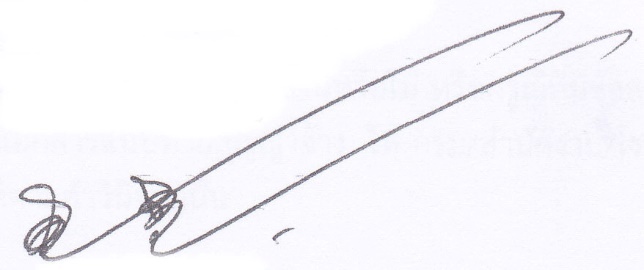 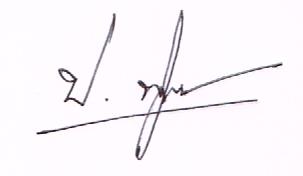 ลงชื่อ............................................ผู้รับผิดชอบโครงการ			                          ลงชื่อ......................................ผู้อำนวยการโรงเรียน	     (นายปรีชา    พืชนุกูล )							          (....นายไวพจน์.....จิตมณี........)วันที่..19....เดือน..ธันวาคม....พ.ศ.  2561				                                   วันที่...19....เดือน..ธันวาคม..พ.ศ.  2561กิจกรรมเลี้ยงปลาดุกในบ่อดินประเภทกิจกรรม: ด้านอาชีพหลักการและเหตุผล
       ตามหลักสูตรแกนกลางการศึกษาขึ้นพื้นฐาน พุทธศักราช 2551 กำหนดให้กิจกรรมพัฒนาอาชีพนักเรียนพิการ วิชา งานบ้าน เป็นส่วนหนึ่งในการเรียนการสอน ซึ่งมีจุดมุ่งหมายเพื่อให้ผู้เรียนได้พัฒนาตนเองด้านการเรียนอย่างเต็มศักยภาพการรู้จักแสวงหาและใช้ข้อมูลปรกอบการวางแผนการเรียนและศึกษามีเทคนิค วิธีการจัดการเรียนรู้  ประกอบอาชีพทำรวมตัวกันทำกิจกรรมร่วมกัน ไม่เข้ามามีส่วนร่วมในการดำเนินงานโครงการของโรงเรียน   จึงได้จัดทำโครงการส่งเสริมอาชีพ เพื่อเพิ่มรายได้ให้แก่นักเรียนรูปแบบการให้มีการร่วมคิด ร่วมตัดสินใจและร่วมทำ การเลี้ยงปลาดุก จัดทำโครงการส่งเสริมอาชีพการเลี้ยงปลาดุก  เพื่อทำให้นักเรียนมีอาชีพเสริม มีรายได้เพิ่มขึ้น โรงเรียน  เล็งเห็นถึงความสำคัญของการส่งเสริมและพัฒนาฝีมือกลุ่มการเลี้ยงปลาดุก จึงได้จัดทำโครงการพัฒนาฝีมือกลุ่มอาชีพการเลี้ยงปลาดุก และแทรกเนื้อหาทางบทเรียน
วัตถุประสงค์
       1. เพื่อให้นักเรียนมีทักษะและประสบการณ์ การเลี้ยงปลาดุก ให้เป็นอาชีพทางเลือกแก่นักเรียน
       2. เพื่อให้นักเรียนได้รับประสบการณ์จริงและรู้จักใช้เวลาว่างให้เป็นประโยชน์
       3. เพื่อส่งเสริมพัฒนานักเรียนให้มีอาชีพ และเกิดรายได้ในครัวเรือน
       4. เพื่อให้นักเรียนนำไปเป็นช่องทางในการเลือกประกอบอาชีพสถานการณ์ปัญหาวัตถุประสงค์ตัวชี้วัดความสำเร็จกิจกรรมการดำเนินงานกลุ่มเป้าหมายระยะเวลาดำเนินการงบประมาณผู้รับผิดชอบ      เด็กในวัยเรียนการศึกษาขั้นพื้นฐาน ควรจะได้รับการส่งเสริมด้านโภชนาการให้นักเรียนได้รับประทานอาหารที่มีคุณภาพและปริมาณที่เพียงพอเหมาะสมกับวัย   ซึ่งจะทำให้สุขภาพร่างกายแข็งแรงสมบูรณ์  สติปัญญาดี  อาหารกลางวันจึงมีความจำเป็นอย่างยิ่งที่นักเรียนจะต้องได้รับประทานทุกคน และได้รับประทานอาหารที่มีประโยชน์ ครบทั้ง 5 หมู่  เพื่อให้เด็กนักเรียน เติบโตเป็นบุคคลที่มีคุณภาพ มาพัฒนาประเทศชาติ ต่อไป     ดังนั้น ทางโรงเรียนจึงได้จัดกิจกรรมการเรียนการสอน ตามหลักปรัชญาของเศรษฐกิจพอเพียง ผ่านกิจกรรมการเรียนการสอนที่หลากหลาย นักเรียนได้ฝึกฝน เรียนรู้ปฏิบัติจริง สอดรับกับนโยบายลดเวลาเรียนเพิ่มเวลารู้ โดยการจัดกิจกรรมเลี้ยงปลานิลกับปลาดุก เป็นการฝึกฝนทักษะ เพื่อให้นักเรียนได้ใช้เวลาว่างให้เป็นประโยชน์ เป็นแนวทางในการประกอบอาชีพหารายได้ต่อไป และจะจับปลาที่โตเต็มวัย ใช้เพื่อเป็นอาหารกลางวันให้กับนักเรียน ของทางโรงเรียนต่อไป  1.เพื่อให้นักเรียนได้รับประทานอาหารกลางวันที่มีประโยชน์ ครบทั้ง 5 หมู่  2.เพื่อส่งเสริมให้นักเรียนมีประสบการณ์การประกอบอาชีพทางการเกษตร (เลี้ยงปลา)  1.ผลผลิตจำนวน 75% ใช้เป็นอาหารกลางวันสำหรับเด็ก       2.ผลผลิตจำนวน  25% นำไปจำหน่ายในแหล่งชุมชน เป็นทุนหมุนเวียน  3.ร้อยละ  100 นักเรียนได้รับความรู้และมีทักษะในการเพาะเลี้ยงปลา1.ประชุมวางแผน2.แต่งตั้งผู้รับผิดชอบโครงการ3.ดำเนินงานตามโครงการ -จัดเตรียมบ่อดินและกระชัง -จัดเตรียมพันธ์ปลา              -จัดเตรียมอาหารปลา              4.ดำเนินการเพาะเลี้ยงปลาดุก5.ติดตาม สรุปผล 6.รายงานผล7.ประเมินโครงการนักเรียนโรงเรียนบ้านทุ่งไพล จำนวน 575 คน  ได้รับประทานอาหารกลางวันที่มีประโยชน์ ตลอดปีการศึกษา 2561-ค่ากระชัง 500 บาท-ตาข่ายกันขอบบ่อ  ปลา 1,000 บาท  -พันธ์ปลาดุก จำนวน 3,000 ตัว 9,000 บาท-ค่าอาหารปลาดุกจำนวน 9,500 บาท  ครูปรีชาพืชนุกูล